Title of the ArticleName of the authorAbstractText of the abstract.Recommended extent is 200 words. Abstract is not divided into paragraphs and does not include citations. It should include objective, methods, results, and conclusion.Keywords3 – 7 keywords.I. IntroductionText of the introduction.II. Main textThe extent of the entire paper should not exceed 10 pages. Please, use footnotes for citations, e.g. , or cite the literature directly in the text, e.g. “…as mentioned by Baláž (2008)”.All equations should be numbered using parentheses, e.g. (1). Tables and figures should have the following format in greyscale only. Numbered tables and figures send in the attachment, please.Please, do not use any spacing between paragraphs, tabulators, etc. that are not pre-defined.Table 1: Name of tableSource:Figure 1: Name of figure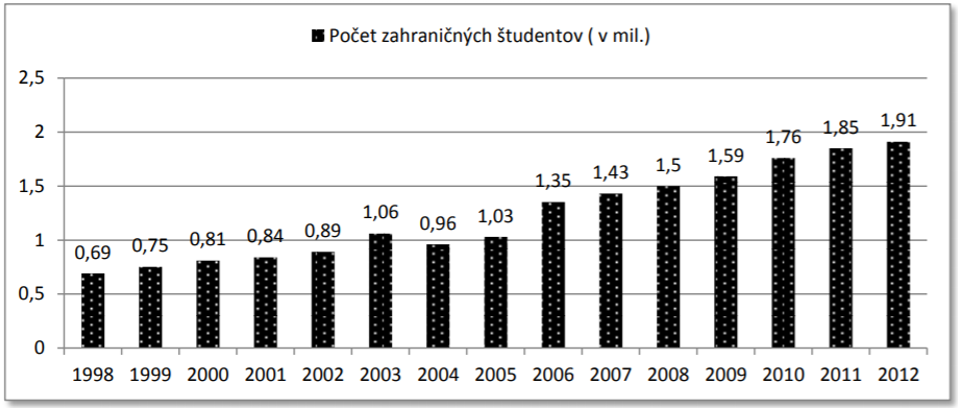 Source:III. Next chapterAll chapters, including the conclusion, should be numbered as shown above using Roman numerals.IV. ConclusionText of the conclusion.AcknowledgementsText of the acknowledgements (if any).ReferencesPlease, use the following patterns for references (APA Citation Style). All mentioned references must be cited in the text/footnotes and vice versa.Journal ArticleAuthor (Year). Article Title. Journal Title, vol.(no.), pages.e.g. Williams, A. M., Baláž, V., & Wallace, C. (2004). International labour mobility and uneven regional development in Europe: human capital, knowledge and entrepreneurship. European Urban and Regional Studies, 11(1), 27-46.BookAuthor (Year). Book Title (Edition). City of publication: Publisher.e.g. Williams, A., & Baláž, V. (2014). International migration and knowledge. Routledge.Chapter in a BookAuthor (Year). Chapter Title. In Editor (ed.). Book Title (Edition). City of Publication: Publisher.e.g. Holmes, S. (1988). Precommitment and the Paradox of Democracy. In Elster, R.; Slagstad, R. (eds.). Constitutionalism and Democracy (1st ed). Cambridge: Cambridge University Press.Web SitePublisher/Company. (Year accessed). Web Site Title. Retrieved “date” from “URL”.e.g. Eurostat. (2016). Migration and migrant population statistics, Immigration by five year age group, sex and citizenship. Retrieved from http://ec.europa.eu/eurostat/data/database (25.1.2016).AppendixAll appendices should be numbered using numbers, e.g. Appendix 1.2013201420152016Príspevok na bývanie42,744,648,548,6